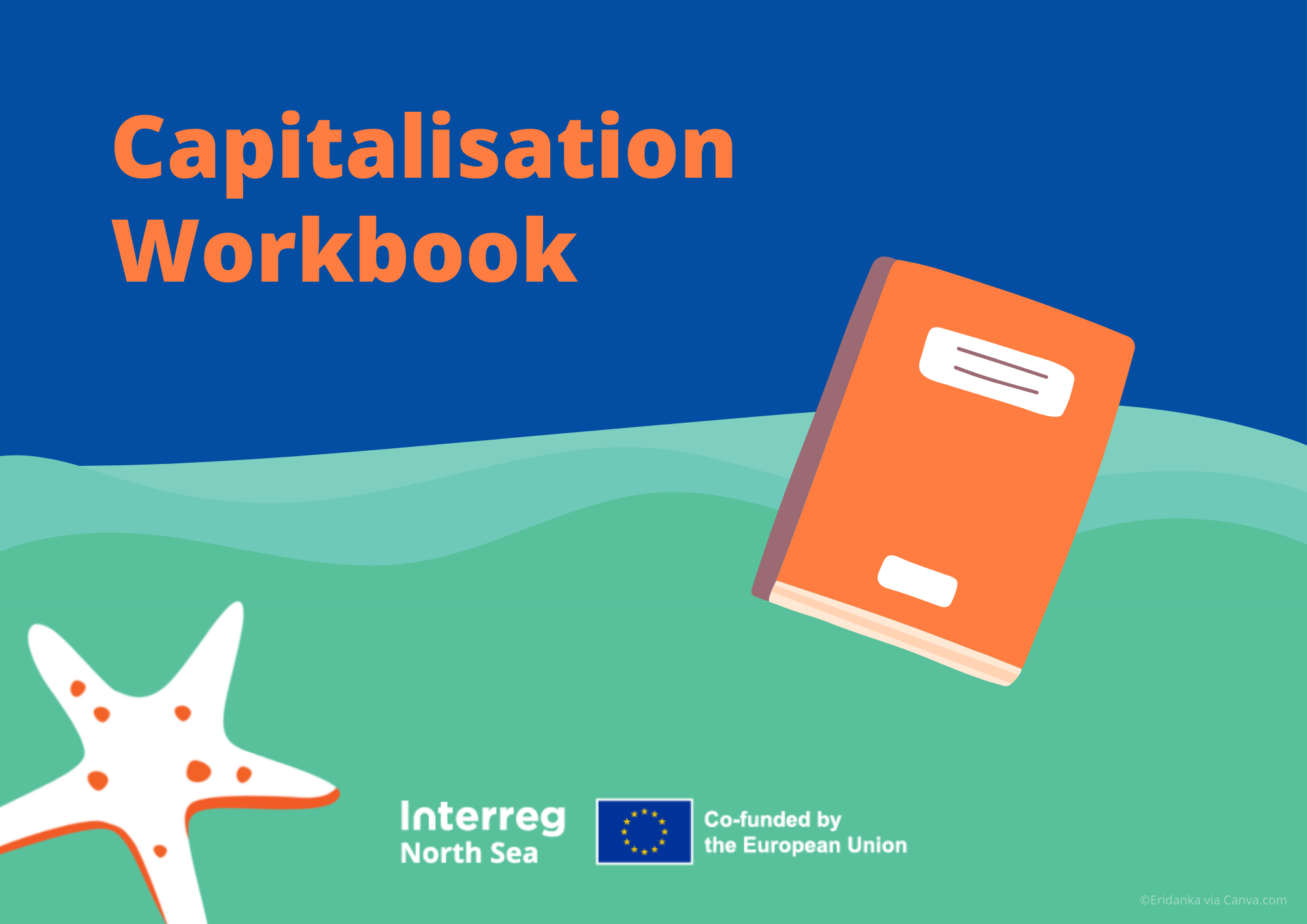 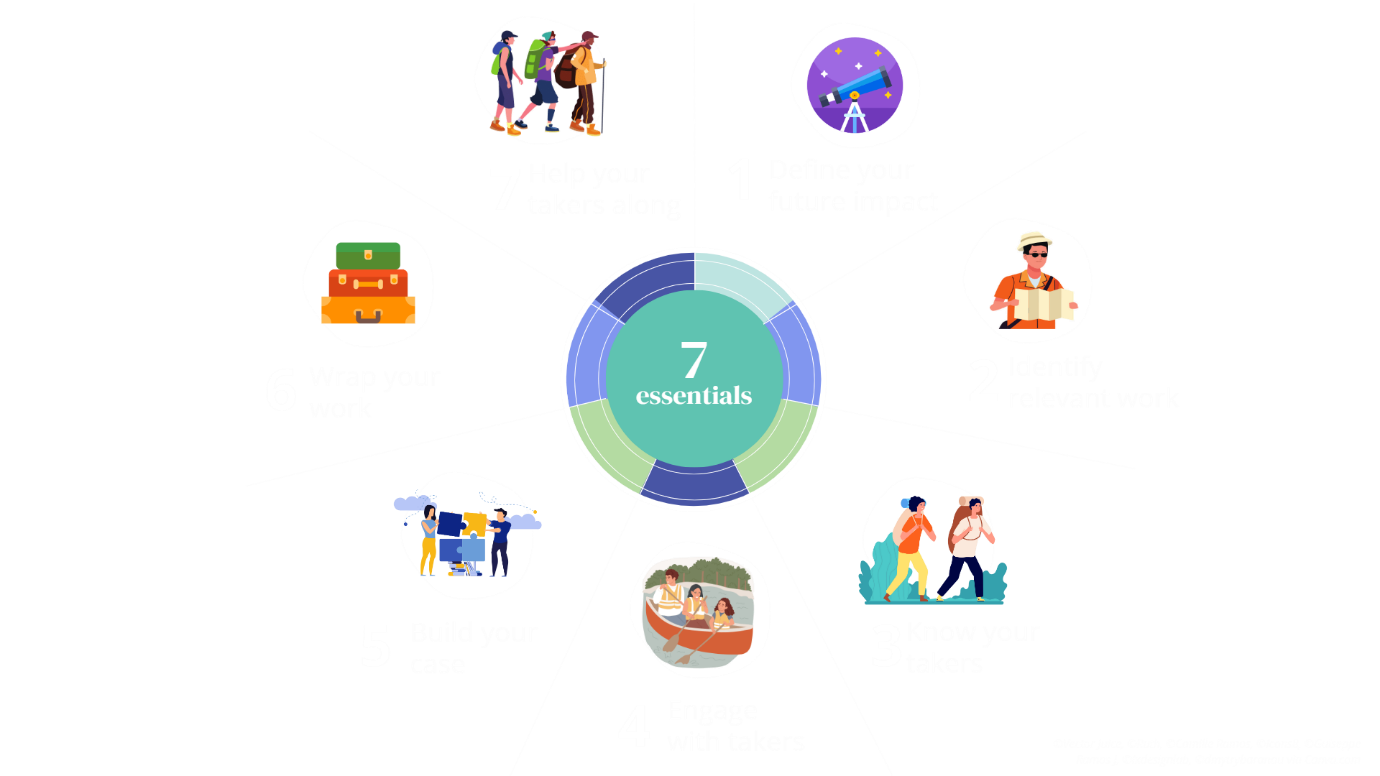 Exercise 1. Impact challenge PART 1A.  LIST YOUR MAIN 1-3 IMPACTSPART 1B. For each impact (positive change) listed in Part A, fill in the table below. *Mandatory elements
STEP 2: Develop an impact statement using the first two (mandatory) elements: 
STEP 3: Try improving your statement by adding one or more of the last four (optional) elements: Exercise 2. Identify relevant workExercise 3. Know your takersExercise 4. Engage with your takersExercise 5. Build your caseExercise 6. Wrap your work
Exercise 7. Help your takers alongExercise 8. Create a road map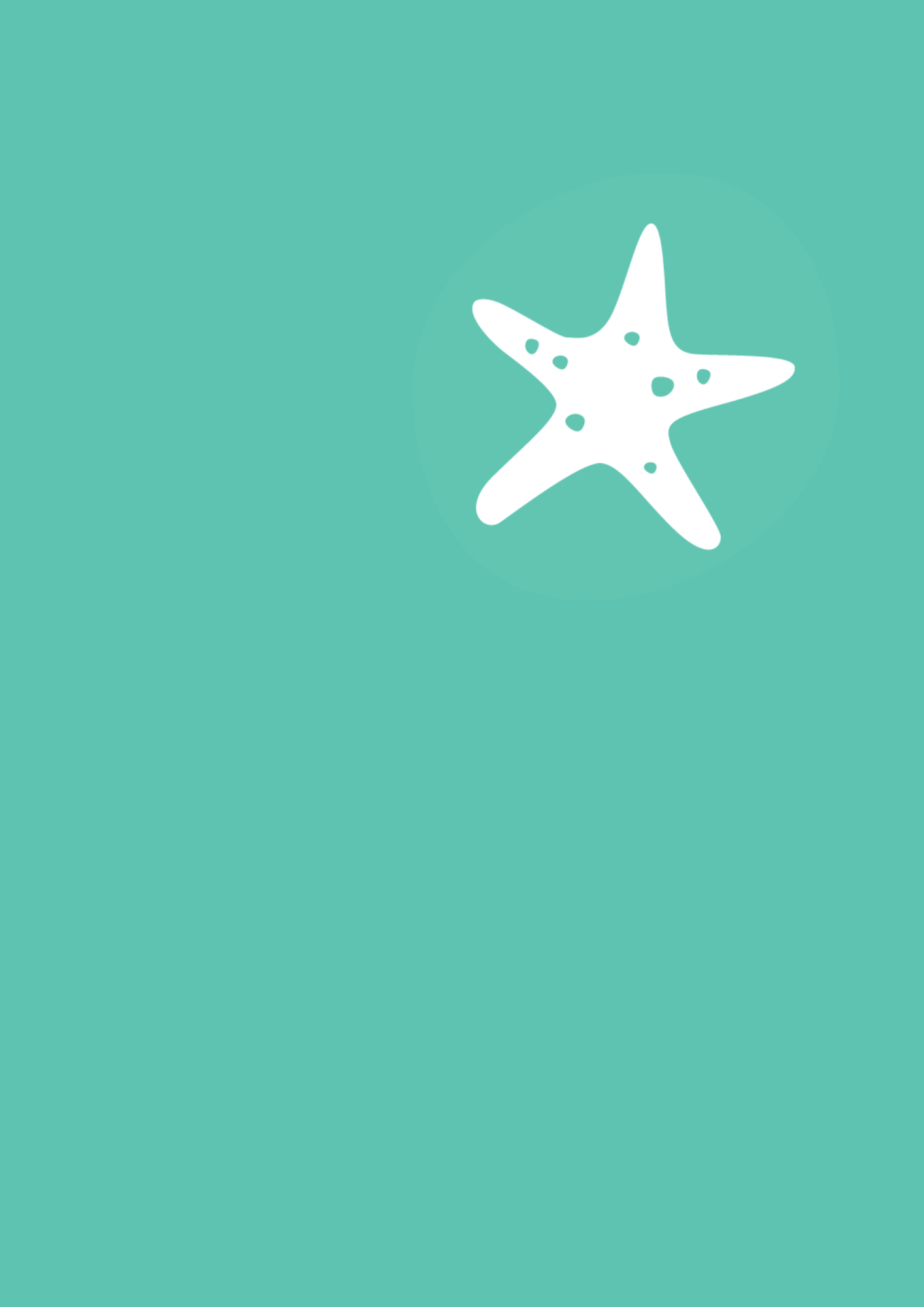 1Please list your main expected 1-3 impacts2Why is capitalisation important for your project?POSITIVE CHANGE*Describe the impactHOW*Describe what you will do to create that positive change.TAKERSThose groups who will adopt and reuse the work that leads to the positive change.END USERSThose that will ultimately benefit from the positive change.SCALEFigures for the scale of the positive change you will create during or after your project.  WHENTimeframe for when the positive change will happen.    Please list specific products that can be transferred, replicated, and/or scaled up (strategies, action plans, and pilot actions / solutions such as tools, techniques, policy briefs, etc.)Impact level1 (low) - 5 (high)ProductEnter your top priority project from Exercise 2TakersFor example, public sector agencies    Taker sub-groupsFor example, specific roles or departments    What do you know about them?  What are their goals and priorities?What are their challenges and frustrations? How and where do they get their info?What kind of budget do they have?What makes them happy?Why would they care about the product? What’s in it for them?Would your product help them with their own goals and agendas?  TakersBest ways to reach and engage with takers Multipliers who can reach more takersWays to engage multipliers.ProductTakersWhat would convince takers to adopt your work? Consider the barriers and how to overcome them. .Product TakersKey communication products & actions.Product TakersChallenge / barrierHow to help the takers past the challenge.ActionTimeResponsible12345678910